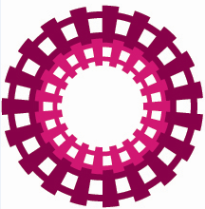 RAILS
Institution #6 Data Analysis 
Bei Yu & Megan OakleafTable: librarian: 1; faculty: 2Kripendorff’s Alpha measure:Cohen’s Kappa pairwise Kappa agreement on criterion code 21150:Mean Kappa for all judges=.417Mean Kappa for librarian=.282Mean Kappa for faculty=.466pairwise Kappa agreement on criterion code 21151:Mean Kappa for all judges=.391Mean Kappa for librarian=.464Mean Kappa for faculty=.361pairwise Kappa agreement on criterion code 21152:Mean Kappa for all judges=.442Mean Kappa for librarian=.457Mean Kappa for faculty=.436Summary of Cohen’s KappaPearson’s correlation Pairwise correlation regarding criterion code “21150”Mean Correlation all judges=.730**. Correlation is significant at the 0.01levelMean Correlation for librarian=.670**. Correlation is significant at the 0.01levelMean correlation for faculty=.745**. Correlation is significant at the 0.01levelPairwise correlation regarding criterion code “21151”Mean Correlation all judges=.617**. Correlation is significant at the 0.01levelMean Correlation for librarian=.629**. Correlation is significant at the 0.01levelMean correlation for faculty=.603**. Correlation is significant at the 0.01levelPairwise correlation regarding criterion code “21152”Mean Correlation all judges=.684**. Correlation is significant at the 0.01levelMean Correlation for librarian=.650**. Correlation is significant at the 0.01levelMean correlation for faculty=.690**. Correlation is significant at the 0.01levelPairwise correlation regarding total scoresMean Correlation all judges=.797**. Correlation is significant at the 0.01levelMean Correlation for librarian=.762**. Correlation is significant at the 0.01levelMean correlation for faculty=.804**. Correlation is significant at the 0.01levelSummary of Mean Pearson’s CorrelationinstituteABCDEFGHJKL612222222112criterionAll judgesAll librariansAll faculty21150.7114.5812.745221151.5836.6362.558821152.6498.6374.6527Total score.7568.7326.76026B6C6D6E6F6G6H6J6K6L6A.334.216.464.422.444.361.268.394.188.1806B.323.563.414.452.465.395.309.372.3896C.500.584.439.502.368.428.435.4996D.545.598.628.382.503.388.4306E.468.623.452.435.420.4746F.562.383.519.317.3856G.415.519.366.4706H.304.289.3296J.264.3796K.3586J6K6A.394.1886J.2646C6D6E6F6G6H6L6B.323.563.414.452.465.395.3896C.500.584.439.502.368.4996D.545.598.628.382.4306E.468.623.452.4746F.562.383.3856G.415.4706H.3296B6C6D6E6F6G6H6J6K6L6A.288.592.500.332.396.433.495.473.449.5336B.269.334.170.310.358.169.285.245.2956C.338.374.297.493.453.414.323.3976D.305.512.305.458.537.555.4146E.311.346.424.453.355.3636F.344.391.405.512.6066G.333.403.292.3016H.394.368.4476J.469.4546K.4316J6K6A.473.4496J.4696C6D6E6F6G6H6L6B.269.334.170.310.358.169.2956C.338.374.297.493.453.3976D.305.512.305.458.4146E.311.346.424.3636F.344.391.6066G.333.3016H.4476B6C6D6E6F6G6H6J6K6L6A.526.460.611.481.479.343.410.367.500.3226B.584.573.423.341.482.489.506.522.2646C.563.530.395.550.520.505.526.3746D.470.475.372.494.465.526.3056E.547.508.492.382.372.3976F.320.335.345.325.3036G.458.430.577.2906H.448.547.3636J.503.3356K.2786J6K6A.367.5006J.5036C6D6E6F6G6H6L6B.584.573.423.341.482.489.2646C.563.530.395.550.520.3746D.470.475.372.494.3056E.547.508.492.3976F.320.335.3036G.458.2906H.363CriterionLibrarian (1)Faculty (2)All judges21150.282.466.41721151.464.361.39121152.457.436.442Total scoren/an/an/a6B6C6D6E6F6G6H6J6K6L6A.731**.820**.867**.827**.786**.834**.652**.787**.648**.803**6B.691**.810**.682**.756**.730**.592**.643**.665**.653**6C.871**.830**.811**.844**.642**.776**.698**.766**6D.833**.859**.884**.650**.804**.711**.819**6E.733**.847**.700**.747**.684**.742**6F.831**.549**.752**.670**.736**6G.642**.800**.659**.785**6H.575**.451**.561**6J.575**.748**6K.584**6J6K6A.787**.648**6J.575**6C6D6E6F6G6H6L6B.691**.810**.682**.756**.730**.592**.653**6C.871**.830**.811**.844**.642**.766**6D.833**.859**.884**.650**.819**6E.733**.847**.700**.742**6F.831**.549**.736**6G.642**.785**6H.561**6B6C6D6E6F6G6H6J6K6L6A.680**.665**.733**.702**.664**.663**.643**.651**.676**.691**6B.572**.700**.640**.644**.660**.629**.669**.664**.655**6C.554**.643**.458**.668**.625**.620**.522**.522**6D.549**.674**.578**.534**.600**.695**.542**6E.556**.675**.551**.631**.527**.579**6F.630**.554**.568**.674**.703**6G.643**.729**.531**.628**6H.574**.534**.520**6J.559**.578**6K.587**6J6K6A.651**.676**6J.559**6C6D6E6F6G6H6L6B.572**.700**.640**.644**.660**.629**.655**6C.554**.643**.458**.668**.625**.522**6D.549**.674**.578**.534**.542**6E.556**.675**.551**.579**6F.630**.554**.703**6G.643**.628**6H.520**6B6C6D6E6F6G6H6J6K6L6A.655**.679**.738**.706**.743**.697**.699**.540**.793**.659**6B.732**.716**.725**.692**.706**.656**.659**.698**.658**6C.688**.763**.710**.720**.690**.681**.664**.722**6D.720**.752**.628**.686**.692**.687**.651**6E.691**.729**.730**.706**.670**.733**6F.635**.631**.657**.670**.602**6G.677**.680**.749**.656**6H.583**.689**.612**6J.618**.688**6K.607**6J6K6A.540**.793**6J.618**6C6D6E6F6G6H6L6B.732**.716**.725**.692**.706**.656**.658**6C.688**.763**.710**.720**.690**.722**6D.720**.752**.628**.686**.651**6E.691**.729**.730**.733**6F.635**.631**.602**6G.677**.656**6H.612**6B6C6D6E6F6G6H6J6K6L6A.841**.832**.870**.837**.832**.846**.816**.793**.785**.815**6B.788**.877**.766**.835**.800**.782**.796**.789**.760**6C.840**.843**.826**.858**.767**.817**.757**.777**6D.827**.876**.847**.798**.835**.780**.817**6E.757**.824**.776**.790**.740**.810**6F.848**.755**.808**.775**.752**6G.767**.836**.770**.827**6H.699**.699**.717**6J.707**.775**6K.701**6J6K6A.793**.785**6J.707**6C6D6E6F6G6H6L6B.788**.877**.766**.835**.800**.782**.760**6C.840**.843**.826**.858**.767**.777**6D.827**.876**.847**.798**.817**6E.757**.824**.776**.810**6F.848**.755**.752**6G.767**.827**6H.717**criterionLibrarian (1)Faculty (2)All judges21150.670.745.73021151.629.603.61721152.650.690.684Total score.762.804.797